TuÇn 1                         Thø hai ngµy 18 th¸ng 8 n¨m 2014Buæi s¸ng:                                          TËp ®äcDÕ mÌn bªnh vùc kÎ yÕu                                                                                                            (T« Hoµi)I.Môc tiªu:	- §äc ®óng c¸c tõ vµ c©u, ®äc ®óng c¸c tiÕng cã ©m vÇn dÔ lÉn.	- BiÕt c¸ch ®äc bµi phï hîp víi diÔn biÕn cña c©u chuyÖn, víi lêi lÏ vµ tÝnh c¸ch cña tõng nh©n vËt.	- HiÓu ý nghÜa c©u chuyÖn: Ca ngîi DÕ MÌn cã tÊm lßng nghÜa hiÖp, bªnh vùc ng­êi yÕu, xo¸ bá ¸p bøc bÊt c«ng.II.§å dïng d¹y - häc:	Tranh minh häa SGK.III.C¸c ho¹t ®éng d¹y häc:A.Më ®Çu:     GV giíi thiÖu 5 chñ ®iÓm cña SGK TiÕng ViÖt 4 tËp 1 vµ yªu cÇu HS ®äc tªn 5 chñ ®iÓm ®ã.B.D¹y bµi míi:1.Giíi thiÖu:2.H­íng dÉn luyÖn ®äc vµ t×m hiÓu bµi:To¸n«n tËp c¸c sè ®Õn 100.000I.Môc tiªu:- Gióp HS «n tËp vÒ ®äc, viÕt c¸c sè trong ph¹m vi 100.000.- ¤n tËp viÕt tæng thµnh sè.II.ChuÈn bÞ:          B¶ng nhãm.II.C¸c ho¹t ®éng d¹y – häc chñ yÕu:1.Giíi thiÖu vµ ghi ®Çu bµi:2.D¹y – häc bµi míi:               a. Giíi thiÖu bµi              b. Néi dung3.Cñng cè dÆn dß:- Cñng cè néi dung bµi. NhËn xÐt tiÕt häc.LÞch söM«n lÞch sö vµ ®Þa lýI.Môc tiªu:Gióp HS biÕt:- VÞ trÝ ®Þa lý, h×nh d¸ng cña ®Êt n­íc ta.- Trªn ®Êt n­íc ta cã nhiÒu d©n téc sinh sèng vµ cã chung 1 lÞch sö, 1 Tæ quèc- Mét sè yªu cÇu khi häc m«n lÞch sö vµ ®Þa lý.II.§å dïng d¹y - häc:	B¶n ®å III.C¸c ho¹t ®éng d¹y – häc chñ yÕu:Buæi chiÒu:Kü thuËtVËt liÖu, dông cô c¾t, kh©u, thªu (tiÕt 1)I.Môc tiªu:- HS n¾m ®­îc ®Æc ®iÓm, t¸c dông vµ c¸ch sö dông, b¶o qu¶n nh÷ng vËt liÖu, dông cô ®¬n gi¶n th­êng dïng ®Ó c¾t, kh©u, thªu.- BiÕt c¸ch vµ thùc hiÖn ®­îc thao t¸c x©u chØ vµo kim.- Gi¸o dôc ý thøc thùc hiÖn an toµn lao ®éng.II.C¸c ho¹t ®éng d¹y – häc:1.Giíi thiÖu vµ ghi ®Çu bµi:2.D¹y bµi míi:3.Cñng cè – dÆn dß:- Cñng cè néi dung bµi. NhËn xÐt tiÕt häc.Ho¹t ®éng ngoµi giê lªn lípæn ®Þnh tæ chøc lípI.Môc tiªu:- æn ®Þnh tæ chøc nÒ nÕp líp.- Häc néi quy tr­êng líp.II.Néi dung:	- GV æn ®Þnh tæ chøc líp häc.	- Chia c¸c tæ, b×nh bÇu líp tr­ëng, líp phã, tæ tr­ëng, tæ phã.- Häc néi quy cña tr­êng líp.+ Häc thuéc bµi vµ lµm bµi tËp ®Çy ®ñ.+ Mua s¾m ®Çy ®ñ dông cô, s¸ch vë phôc vô häc tËp.+ §i häc ®Òu, nghØ häc ph¶i cã lý do chÝnh ®¸ng.+ Khi ®i häc cÇn ¨n mÆc gän gµng, s¹ch sÏ, kh¨n quµng, guèc dÐp ®Çy ®ñ.+ Trong líp gi÷ trËt tù.TiÕng Anh ( Gi¸o viªn viªn chuyªn ngµnh so¹n gi¶ng )Thø ba ngµy 19 th¸ng 8 n¨m 2014Buæi s¸ng:                                          ChÝnh t¶ (Nghe - viÕt)dÕ mÌn bªnh vùc kÎ yÕuI.Môc tiªu:   -Nghe - viÕt ®óng chÝnh t¶, tr×nh bµy ®óng 1 ®o¹n trong bµi tËp ®äc “DÕ MÌn bªnh vùc kÎ yÕu”.   -Lµm ®óng c¸c bµi tËp, ph©n biÖt nh÷ng tiÕng cã ©m ®Çu (l/n) hoÆc an/ang  dÔ lÉn.II.C¸c ho¹t ®éng d¹y - häc:4.Cñng cè – dÆn dß:- Cñng cè néi dung bµi. NhËn xÐt tiÕt häc.To¸n«n tËp c¸c sè ®Õn 100.000 (tiÕp)I.Môc tiªu:	- Gióp HS «n tËp vÒ 4 phÐp tÝnh ®· häc trong ph¹m vi 100.000.	- LuyÖn tÝnh nhÈm, tÝnh gi¸ trÞ cña BT sè, t×m thµnh phÇn ch­a biÕt cña phÐp tÝnh.	- Cñng cè bµi to¸n cã liªn quan ®Õn rót vÒ ®¬n vÞ.II.§å dïng d¹y häc:B¶ng nhãm.III.C¸c ho¹t ®éng d¹y häc chñ yÕu:1.Bµi cò:3.Cñng cè – dÆn dß:	- Cñng cè néi dung bµi. NhËn xÐt tiÕt häc.LuyÖn tõ vµ c©uCÊu t¹o cña tiÕngI.Môc tiªu:-N¾m ®­îc cÊu t¹o c¬ b¶n (gåm 3 bé phËn) cña ®¬n vÞ tiÕng trong tiÕng ViÖt.-BiÕt nhËn diÖn c¸c bé phËn cña tiÕng, tõ cã kh¸i niÖm vÒ bé phËn vÇn cña tiÕng nãi chung vµ vÇn trong th¬ nãi riªng.II.§å dïng d¹y häc:	B¶ng phôIII.C¸c ho¹t ®éng d¹y häc:3.Cñng cè  dÆn dß:	- Cñng cè néi dung bµi. NhËn xÐt tiÕt häc.Khoa häcCon ng­êi cÇn g× ®Ó sèng?I.Môc tiªu:	Sau bµi häc, HS  cã kh¶ n¨ng:	- Nªu ®­îc nh÷ng yÕu tè mµ con ng­êi còng  nh÷ng sinh vËt kh¸c cÇn ®Ó duy tr× sù sèng cña m×nh.- KÓ ra 1 sè ®iÒu kiÖn vËt chÊt vµ tinh thÇn mµ chØ con ng­êi míi cÇn trong cuéc sèng.II.§å dïng d¹y - häc:	- B¶ng phôIII.C¸c ho¹t ®éng d¹y - häc:3.Cñng cè dÆn dß:- Cñng cè néi dung bµi. NhËn xÐt tiÕt häc.Buæi chiÒu:§¹o ®øctrung thùc trong häc tËp (tiÕt 1)I.Môc tiªu:Gióp HS biÕt:- CÇn ph¶i trung thùc trong häc tËp.	- Gi¸ trÞ cña trung thùc nãi chung vµ trung thùc trong häc tËp nãi riªng.     - BiÕt ®ång t×nh ñng hé nh÷ng hµnh vi trung thùc vµ phª ph¸n nh÷ng hµnh vi thiÕu trung thùc trong häc tËp.II.C¸c ho¹t ®éng d¹y – häc chñ yÕu:1.Giíi thiÖu vµ ghi ®Çu bµi:2.D¹y häc bµi míi:3.Cñng cè – dÆn dß:	- Cñng cè néi dung bµi. NhËn xÐt tiÕt häc.LuyÖn tiÕng viÖtLuyÖn tËp vÒ cÊu t¹o cña tiÕngI.Môc tiªu:Gióp HS: -N¾m ®­îc cÊu t¹o c¬ b¶n (gåm 3 bé phËn) cña ®¬n vÞ tiÕng trong tiÕng ViÖt.     -BiÕt nhËn diÖn c¸c bé phËn cña tiÕng, tõ cã kh¸i niÖm vÒ bé phËn vÇn cña tiÕng.II.C¸c ho¹t ®éng d¹y häc:1.Ôn định:2.Kiểm tra: 3.Bài mới: Giới thiệu  - Ghi đầu bài.- GV cho HS đọc kĩ đề bài.- Cho HS làm bài tập.- Gọi HS lần lượt lên chữa bài - GV giúp đỡ HS chậm.- GV nhận xét.3.Cñng cè – dÆn dß:	- Cñng cè néi dung bµi. NhËn xÐt tiÕt häc.LuyÖn to¸nLuyÖn tËp: «n tËp c¸c sè ®Õn 100.000I.Môc tiªu:- Gióp HS «n tËp vÒ ®äc, viÕt c¸c sè trong ph¹m vi 100.000.- ¤n tËp viÕt tæng thµnh sè.II.C¸c ho¹t ®éng d¹y – häc :1.Giíi thiÖu vµ ghi ®Çu bµi:2.D¹y – häc bµi míi:               a.Giíi thiÖu bµi              b.Néi dungGv yªu cÇu hs lµm bµi tËp trong VBT3.Cñng cè dÆn dß:	- Cñng cè néi dung bµi. NhËn xÐt tiÕt häc.Thø t­ ngµy 20 th¸ng 8 n¨m 2014Buæi s¸ng:                                         Tin häc ( Gi¸o viªn viªn chuyªn ngµnh so¹n gi¶ng )Mü thuËt ( Gi¸o viªn viªn chuyªn ngµnh so¹n gi¶ng )TËp ®äcmÑ èm                                                                             (TrÇn §¨ng Khoa)I.Môc tiªu:-§äc tr«i ch¶y l­u lo¸t toµn bµi:- §äc ®óng c¸c tõ vµ c©u. - BiÕt ®äc diÔn c¶m bµi th¬, ®äc ®óng nhÞp ®iÖu bµi th¬, giäng nhÑ nhµng, t×nh c¶m.-HiÓu ý nghÜa bµi th¬: T×nh c¶m yªu th­¬ng s©u s¾c, sù hiÕu th¶o, lßng biÕt ¬n cña b¹n nhá víi ng­êi mÑ bÞ èm.-Häc thuéc lßng bµi th¬.II.§å dïng d¹y - häc:	 B¶ng phô, tranh minh häa.III.C¸c ho¹t ®éng d¹y – häc:1.Bµi cò:- HS: 2 em ®äc nèi tiÕp bµi “DÕ MÌn phiªu l­u ký” + c©u hái.3.Cñng cè – dÆn dß:- GV hái vÒ ý nghÜa bµi th¬. NhËn xÐt tiÕt häc.To¸n«n tËp c¸c sè ®Õn 100.000 (TiÕp)I.Môc tiªu:	- ¤n tËp vÒ bèn phÐp tÝnh ®· häc trong ph¹m vi 100.000.	- ¤n tËp vÒ so s¸nh c¸c sè ®Õn 100.000.	- ¤n tËp vÒ thø tù c¸c sè trong ph¹m vi 100.000.	- LuyÖn tËp vÒ bµi to¸n, thèng kª sè liÖu.II.§å dïng d¹y häc:	B¶ng nhãmIII.C¸c ho¹t ®éng d¹y häc:1.Bµi cò:3.Cñng cè dÆn dß:- Cñng cè néi dung bµi. NhËn xÐt tiÕt häc.Buæi chiÒu:KÓ chuyÖnSù tÝch  hå ba bÓI.Môc tiªu:- Dùa vµo lêi kÓ cña GV vµ tranh minh häa, HS kÓ l¹i ®­îc c©u chuyÖn, cã thÓ kÕt hîp víi nÐt mÆt, cö chØ, ®iÖu bé.   - HiÓu chuyÖn, biÕt trao ®æi víi b¹n vÒ ý nghÜa c©u chuyÖn.    - Cã kh¶ n¨ng nghe thÇy c« kÓ chuyÖn, nhí chuyÖn.- Ch¨m chó theo dâi b¹n kÓ. NhËn xÐt, ®¸nh gi¸ ®óng lêi kÓ cña b¹n, kÓ tiÕp ®­îc lêi b¹n.II.C¸c ho¹t ®éng d¹y - häc:1.Giíi thiÖu vµ ghi ®Çu bµi:2.GV kÓ chuyÖn “Sù tÝch Hå Ba BÓ”:4. Cñng cè – dÆn dß:- NhËn xÐt tiÕt häc, khen nh÷ng em ch¨m chó nghe gi¶ng.LuyÖn tiÕng viÖtKÓ chuyÖn: Sù tÝch  hå ba bÓI.Môc tiªu:    - HS kÓ l¹i ®­îc c©u chuyÖn, cã thÓ kÕt hîp víi nÐt mÆt, cö chØ, ®iÖu bé.    - HiÓu chuyÖn, biÕt trao ®æi víi b¹n vÒ ý nghÜa c©u chuyÖn.    - NhËn xÐt, ®¸nh gi¸ ®óng lêi kÓ cña b¹n, kÓ tiÕp ®­îc lêi b¹n.II.C¸c ho¹t ®éng d¹y - häc:1.Giíi thiÖu vµ ghi ®Çu bµi:2.GV kÓ chuyÖn “Sù tÝch Hå Ba BÓ”:4. Cñng cè – dÆn dß:- NhËn xÐt tiÕt häc, khen nh÷ng em ch¨m chó nghe gi¶ng.Khoa häcTrao ®æi chÊt ë ng­êiI.Môc tiªu:Sau bµi häc, HS biÕt: - KÓ ra nh÷ng g× h»ng ngµy c¬ thÓ ng­êi lÊy vµo vµ th¶i ra trong qu¸ tr×nh sèng.- Nªu ®­îc thÕ nµo lµ qu¸ tr×nh trao ®æi chÊt.- ViÕt hoÆc vÏ s¬ ®å sù trao ®æi chÊt gi÷a c¬ thÓ ng­êi víi m«i tr­êng.II.C¸c ho¹t ®éng d¹y – häc:Thø n¨m ngµy 21 th¸ng 8 n¨m 2014Buæi s¸ng:                                          TËp lµm v¨nThÕ nµo lµ v¨n kÓ chuyÖn?I.Môc tiªu:1. HiÓu ®­îc nh÷ng ®Æc ®iÓm c¬ b¶n cña v¨n kÓ chuyÖn. Ph©n biÖt ®­îc v¨n kÓ chuyÖn víi nh÷ng lo¹i v¨n kh¸c.2. B­íc ®Çu biÕt x©y dùng mét bµi v¨n kÓ chuyÖn.II.§å dïng d¹y häc.        B¶ng phô.III.C¸c ho¹t ®éng d¹y vµ häc:3. Cñng cè dÆn dß:- Cñng cè néi dung bµi. NhËn xÐt tiÕt häc.To¸nBiÓu thøc cã chøa 1 ch÷I.Môc tiªu:Gióp HS: - NhËn biÕt ®­îc biÓu thøc cã chøa 1 ch÷, gi¸ trÞ cña biÓu thøc cã chøa 1 ch÷.     - BiÕt c¸ch tÝnh gi¸ trÞ cña biÓu thøc theo c¸c gi¸ trÞ cô thÓ cña ch÷.II.§å dïng d¹y häc:	- B¶ng phôIII.C¸c ho¹t ®éng d¹y häc:¢m nh¹c ( Gi¸o viªn viªn chuyªn ngµnh so¹n gi¶ng )ThÓ dôcGiíi thiÖu ch­¬ng tr×nh. Trß ch¬i: chuyÒn bãng tiÕp søc.I.Môc tiªu :-Giíi thiÖu néi dung ch­¬ng tr×nh thÓ dôc líp 4.-Cñng cè vµ n©ng cao kÜ thuËt: tËp hîp hµnh däc, dãng hµng, ®iÓm  sè, ®øng nghiªm, ®øng nghØ. -Trß ch¬i “chuyÒn bãng tiÕp søc”. Yªu cÇu h.s biÕt ch¬i ®óng luËt, hµo høng trong khi ch¬i II.§Þa ®iÓm – ph­¬ng tiÖn :- S©n tr­êng s¹ch sÏ, ®¶m b¶o an toµn tËp luyÖn .- ChuÈn bÞ 1 cßi, 2-4 cê ®u«i nheo, vÏ s©n ch¬i trß ch¬i.III.Néi dung vµ ph­¬ng ph¸p lªn líp:Buæi chiÒu:LuyÖn tõ vµ c©u:LuyÖn tËp vÒ cÊu t¹o cña tiÕngI.Môc tiªu:1. Ph©n tÝch cÊu t¹o cña tiÕng trong 1 sè c©u nh»m cñng cè thªm kiÕn thøc ®· häc trong tiÕt tr­íc.2. HiÓu thÕ nµo lµ 2 tiÕng b¾t vÇn víi nhau trong th¬.II.§å dïng d¹y häc:	- B¶ng phô.III.C¸c ho¹t ®éng d¹y häc chñ yÕu:3.Cñng cè – dÆn dß:	- Cñng cè néi dung bµi. NhËn xÐt tiÕt häc.LuyÖn to¸nLuyÖn tËp: biÓu thøc cã chøa mét ch÷I.Môc tiªu:Gióp HS:- Cñng cè vÒ biÓu thøc cã chøa 1 ch÷.    - Lµm quen c«ng thøc tÝnh chu vi h×nh vu«ng cã ®é dµi c¹nh lµ a.II.C¸c ho¹t ®éng d¹y häc chñ yÕu:3.Cñng cè – dÆn dß:		- Cñng cè néi dung bµi. NhËn xÐt tiÕt häc.LuyÖn tiÕng viÖtLuyÖn tËp vÒ cÊu t¹o cña tiÕngI.Môc tiªu:1. Ph©n tÝch cÊu t¹o cña tiÕng trong 1 sè c©u nh»m cñng cè thªm kiÕn thøc ®· häc trong tiÕt tr­íc.2. HiÓu thÕ nµo lµ 2 tiÕng b¾t vÇn víi nhau trong th¬.II. C¸c ho¹t ®éng d¹y – häc:1.Kiểm tra: 2.Bài mới: Giới thiệu  - Ghi đầu bài.- GV cho HS đọc kĩ đề bài.- Cho HS làm bài tập.- Gọi HS lần lượt lên chữa bài - GV nhận xét.3. Cñng cè – dÆn dß:- NhËn xÐt tiÕt häc, khen nh÷ng em häc tèt.Thø s¸u ngµy 22 th¸ng 8 n¨m 2014Buæi s¸ng:                                          ThÓ dôcTËp hîp hµng däc, dãng hµng ®iÓm sè, ®øng nghiªm, nghØ. Trß ch¬i: Ch¹y tiÕp søc.I.Môc tiªu :-  Cñng cè vµ n©ng cao kÜ thuËt: tËp hîp hµnh däc, dãng hµng, ®iÓm  sè, ®øng nghiªm, ®øng nghØ. Yªu cÇu tËp hîp nhanh, trËt tù, ®éng t¸c ®iÓm sè, ®øng nghiªm, ®øng nghØ ph¶i ®Òu, døt kho¸t, ®óng theo khÈu lÖnh cña g.v.- Trß ch¬i “ch¹y tiÕp søc”. Yªu cÇu h.s biÕt ch¬i ®óng luËt, hµo høng trong khi ch¬i .II.§Þa ®iÓm, ph­¬ng tiÖn :- S©n tr­êng s¹ch sÏ, ®¶m b¶o an toµn tËp luyÖn .- ChuÈn bÞ 1 cßi, 2-4 cê ®u«i nheo, vÏ s©n ch¬i trß ch¬i.III, Néi dung vµ ph¬ng ph¸p lªn líp:TËp lµm v¨nNh©n vËt trong truyÖnI.Môc tiªu:1. HS biÕt: V¨n kÓ chuyÖn ph¶i cã nh©n vËt. Nh©n vËt trong truyÖn lµ ng­êi, lµ con vËt, lµ ®å vËt, c©y cèi  …®­îc nh©n hãa.2. TÝnh c¸ch cña nh©n vËt béc lé qua hµnh ®éng, lêi nãi, suy nghÜ cña nh©n vËt.3. B­íc ®Çu biÕt x©y dùng nh©n vËt trong bµi kÓ chuyÖn ®¬n gi¶n.II.C¸c ho¹t ®éng d¹y häc:To¸nLuyÖn tËpI.Môc tiªu:Gióp HS:- Cñng cè vÒ biÓu thøc cã chøa 1 ch÷.    - Lµm quen c«ng thøc tÝnh chu vi h×nh vu«ng cã ®é dµi c¹nh lµ a.II.ChuÈn bÞ:          B¶ng nhãmIII.C¸c ho¹t ®éng d¹y häc chñ yÕu:3.Cñng cè – dÆn dß:- Cñng cè néi dung bµi. NhËn xÐt giê häc. §Þa lýLµm quen víi b¶n ®åI.Môc tiªu:- §Þnh nghÜa ®¬n gi¶n b¶n ®å: Tªn ph­¬ng h­íng, tû lÖ, ký hiÖu b¶n ®å …- C¸c ký hiÖu cña 1 sè ®èi t­îng ®Þa lý thÓ hiÖn trªn b¶n ®å.II.§å dïng d¹y - häc:	B¶n ®å ViÖt , …III.C¸c ho¹t ®éng d¹y – häc:Buæi chiÒu:                   To¸nLuyÖn to¸n: biÓu thøc cã chøa mét ch÷I.Môc tiªu:	- ¤n tËp vÒ bèn phÐp tÝnh ®· häc trong ph¹m vi 100.000.	- ¤n tËp vÒ so s¸nh c¸c sè ®Õn 100.000.	- ¤n tËp vÒ thø tù c¸c sè trong ph¹m vi 100.000.	- LuyÖn tËp vÒ bµi to¸n, thèng kª sè liÖu.II.§å dïng d¹y - häc:	B¶ng nhãmIII.C¸c ho¹t ®éng d¹y – häc:1.Bµi cò:3.Cñng cè – dÆn dß:- Cñng cè néi dung bµi. NhËn xÐt tiÕt häc. TiÕng Anh ( Gi¸o viªn viªn chuyªn ngµnh so¹n gi¶ng )Ho¹t ®éng tËp thÓs¬ kÕt tuÇn I.Môc tiªu.- HS nhËn ra ®­îc nh÷ng ­u ®iÓm, tån t¹i trong tuÇn häc võa qua tõ ®ã ®Ò ra nh÷ng biÖn ph¸p tÝch cùc cho tuÇn kÕ tiÕp.- GD HS tinh thÇn ®oµn kÕt, ý thøc v­¬n lªn.II.C¸c ho¹t ®éng d¹y vµ häc.H§ 1: C¸n sù líp b¸o c¸o t×nh h×nh ho¹t ®éng cña líp trong tuÇn häc võa qua.H§ 2: NhËn xÐt cña GV.¦u ®iÓm:Duy tr×, ®¶m b¶o ®­îc sÜ sè vµ tØ lÖ chuyªn cÇn cao.Cã ý thøc chuÈn bÞ bµi vµ häc bµi ë nhµ chu ®¸o.Tham gia tèt c¸c ho¹t ®éng do §éi tæ chøc.Tham gia tèt viÖc lao ®éng, vÖ sinh tr­êng líp.Tuyªn d­¬ng:Tån t¹i:Mét sè Ýt häc sinh ý thøc ch­a cao, cô thÓ lµ: ch­a chuÈn bÞ ®Çy ®ñ ®å dïng, ý thøc tù gi¸c tham gia lao ®éng ch­a cao, ch­a chó ý nghe gi¶ng...Nh¾c nhë:H§ 3: Tæ chøc vui v¨n nghÖ, vµ trß ch¬i mµ häc sinh yªu thÝch.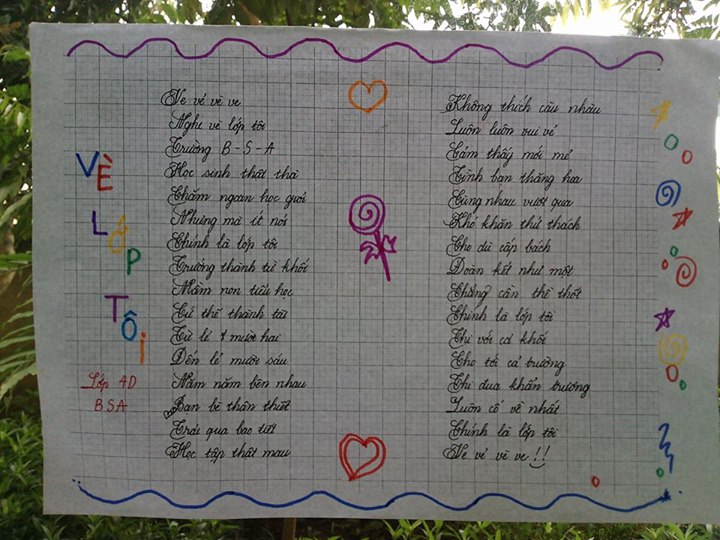 a.LuyÖn ®äc:GV hái: Bµi tËp ®äc chia lµm mÊy ®o¹n?- HS më SGK- Bµi chia lµm 4 ®o¹n:- GV yªu cÇu 1 em kh¸ ®äc toµn bµi.- C¶ líp chó ý nghe, theo dâi.- Gäi HS ®äc bµi theo ®o¹n.- HS nèi tiÕp nhau ®äc tõng ®o¹n lÇn 1- §äc nèi tiÕp ®o¹n lÇn 2 vµ gi¶i nghÜa tõ.- GV ®äc diÔn c¶m toµn bµi.b.T×m hiÓu bµi:- Em h·y ®äc thÇm ®o¹n 1 vµ cho biÕt DÕn MÌn gÆp Nhµ Trß trong hoµn c¶nh  thÕ nµo?- Nhµ Trß gôc ®Çu khãc bªn t¶ng ®¶ng ®¸ cuéi.- Em h·y ®äc thÇm ®o¹n 2 ®Ó t×m nh÷ng chi tiÕt cho thÊy chÞ Nhµ Trß rÊt yÕu ít?- Th©n h×nh chÞ bÐ nhá, gÇy yÕu ng­êi bù nh÷ng phÊn nh­ míi lét. - §äc thÇm ®o¹n 3 vµ cho biÕt Nhµ Trß bÞ bän NhÖn øc hiÕp ®e do¹  thÕ nµo?- Tr­íc ®©y, mÑ Nhµ Trß cã vay l­¬ng ¨n cña bän NhÖn. Sau ®Êy ch­a tr¶ ®­îc th× ®· chÕt.- §äc thÇm ®o¹n 4 vµ cho biÕt nh÷ng lêi nãi vµ cö chØ nµo nãi lªn tÊm lßng nghÜa hiÖp cña DÕ MÌn?- Em ®õng sî h·y trë vÒ cïng víi t«i ®©y. §øa ®éc ¸c kh«ng thÓ cËy khoÎ ¨n hiÕp- §äc l­ít toµn bµi nªu 1 h×nh ¶nh nh©n ho¸ mµ em thÝch? V× sao em thÝch?- HS nªuc.H­íng dÉn HS ®äc diÔn c¶m:- GV h­íng dÉn - 4 em nèi tiÕp nhau ®äc 4 ®o¹n cña bµi.- H­íng dÉn ®äc diÔn c¶m mét ®o¹n tiªu biÓu.- HS ®äc diÔn c¶m ®o¹n v¨n theo cÆp.- Thi ®äc diÔn c¶m tr­íc líp.- GV uèn n¾n, söa sai.3.Cñng cè – dÆn dß:3.Cñng cè – dÆn dß:               - Cñng cè néi dung bµi. NhËn xÐt giê häc.               - Cñng cè néi dung bµi. NhËn xÐt giê häc.+ Bµi 1:- GV gäi HS nªu yªu cÇu cña bµi tËp sau ®ã yªu cÇu HS tù lµm.- 2 HS lªn b¶ng lµm bµi, c¶ líp lµm vµo vë.a) C¸c sè trªn tia sè ®­îc gäi lµ nh÷ng sè g×?- … trßn chôc ngh×n.  - Hai sè ®øng liÒn nhau trªn tia sè h¬n kÐm nhau mÊy ®¬n vÞ?- … h¬n kÐm nhau 10.000 ®¬n vÞ.b) C¸c sè trong d·y sè nµy gäi lµ nh÷ng sè trßn g×?- … trßn ngh×n.   - Hai sè ®øng liÒn nhau trong d·y sè h¬n kÐm nhau mÊy ®¬n vÞ?- ... h¬n kÐm nhau 1.000 ®¬n vÞ.+ Bµi 2:- Gäi HS nªu yªu cÇu bµi tËp.HS: Nªu yªu cÇu vµ tù lµm.+ Bµi 3:Yªu cÇu HS ®äc ®Ò bµi.- HS: §äc yªu cÇu vµ tù lµm bµi.- 2 HS lªn b¶ng lµm bµi, c¶ líp lµm vë.- GV nhËn xÐt vµ ch÷a bµi.+ Bµi 4:- Yªu cÇu HS ®äc ®Ò bµi.- HS: §äc yªu cÇu.? Muèn tÝnh chu vi cña 1 h×nh ta lµm thÕ nµo? Nªu c¸ch tÝnh chu vi cña h×nh MNPQ vµ gi¶i thÝch- Ta tÝnh tæng ®é dµi c¸c c¹nh cña h×nh ®ã.- V× MNPQ lµ h×nh ch÷ nhËt nªn ta lÊy chiÒu dµi céng chiÒu réng råi nh©n víi 2.- Thu 1 sè vë vµ nhËn xÐt.* Ho¹t ®éng 1: Lµm viÖc c¶ líp.1. GV giíi thiÖu vÞ trÝ cña ®Êt n­íc ta vµ c¸c d©n c­ ë mçi vïng.* Ho¹t ®éng 1: Lµm viÖc c¶ líp.1. GV giíi thiÖu vÞ trÝ cña ®Êt n­íc ta vµ c¸c d©n c­ ë mçi vïng.HS: C¶ líp nghe vµ quan s¸t.2. HS tr×nh bµy l¹i vµ x¸c ®Þnh trªn b¶n ®å hµnh chÝnh ViÖt  vÞ trÝ tØnh, thµnh phè mµ em ®ang sèng.2. HS tr×nh bµy l¹i vµ x¸c ®Þnh trªn b¶n ®å hµnh chÝnh ViÖt  vÞ trÝ tØnh, thµnh phè mµ em ®ang sèng.HS: Quan s¸t b¶n ®å vµ chØ tØnh, thµnh phè mµ em ®ang sèng.* Ho¹t ®éng 2: Lµm viÖc theo nhãm.* Ho¹t ®éng 2: Lµm viÖc theo nhãm.- GV ph¸t cho mçi nhãm 1 tranh ¶nh vÒ c¶nh sinh ho¹t cña 1 d©n téc nµo ®ã ë mét vïng.HS: C¸c nhãm quan s¸t tranh, sau ®ã m« t¶ bøc tranh hoÆc ¶nh ®ã tr­íc líp.- C¸c nhãm nhËn xÐt, bæ sung.=> GV kÕt luËn:Mçi d©n téc trªn ®Êt n­íc ViÖt Nam cã nÐt v¨n hãa riªng, song ®Òu cã cïng 1 Tæ quèc, 1 lÞch sö ViÖt Nam.=> GV kÕt luËn:Mçi d©n téc trªn ®Êt n­íc ViÖt Nam cã nÐt v¨n hãa riªng, song ®Òu cã cïng 1 Tæ quèc, 1 lÞch sö ViÖt Nam.* Ho¹t ®éng 3: Lµm viÖc c¶ líp.* Ho¹t ®éng 3: Lµm viÖc c¶ líp.- GV: §Ó Tæ quèc ta t­¬i ®Ñp nh­ ngµy h«m nay, «ng cha ta ®· tr¶i qua hµng ngµn n¨m dùng n­íc vµ gi÷ n­íc. Em nµo cã thÓ kÓ ®­îc 1 sù kiÖn chøng minh ®iÒu ®ã?- GV: §Ó Tæ quèc ta t­¬i ®Ñp nh­ ngµy h«m nay, «ng cha ta ®· tr¶i qua hµng ngµn n¨m dùng n­íc vµ gi÷ n­íc. Em nµo cã thÓ kÓ ®­îc 1 sù kiÖn chøng minh ®iÒu ®ã?- GV kÕt luËn.HS: Ph¸t biÓu ý kiÕn.* Ho¹t ®éng 4: Cñng cè – dÆn dß:- Cñng cè néi dung bµi. NhËn xÐt tiÕt häc.* Ho¹t ®éng 4: Cñng cè – dÆn dß:- Cñng cè néi dung bµi. NhËn xÐt tiÕt häc.* H§1: GV h­íng dÉn HS quan s¸t, nhËn xÐt vÒ vËt liÖu kh©u thªu.* H§1: GV h­íng dÉn HS quan s¸t, nhËn xÐt vÒ vËt liÖu kh©u thªu.HS: quan s¸t vµ nhËn xÐt vÒ v¶i vµ chØ.- GV kÕt luËn theo néi dung trong SGK.* H§2: GV h­íng dÉn HS t×m hiÓu ®Æc ®iÓm vµ c¸ch sö dông kÐo.* H§2: GV h­íng dÉn HS t×m hiÓu ®Æc ®iÓm vµ c¸ch sö dông kÐo.- HS quan s¸t h×nh 2 SGK vµ tr¶ lêi c¸c c©u hái vÒ ®Æc ®iÓm cÊu t¹o cña kÐo c¾t v¶i. So s¸nh kÐo c¾t v¶i víi kÐo c¾t chØ.- H­íng dÉn HS c¸ch cÇm kÐo c¾t v¶i.- HS: Thùc hµnh thao t¸c cÇm kÐo c¾t v¶i- HS kh¸c quan s¸t vµ nhËn xÐt.* H§3: GV h­íng dÉn HS nhËn xÐt 1 sè vËt liÖu vµ dông cô kh¸c.* H§3: GV h­íng dÉn HS nhËn xÐt 1 sè vËt liÖu vµ dông cô kh¸c.- HS quan s¸t H.6 SGV vµ nªu tªn 1 sè dông cô vµ t¸c dông cña nã.+ Th­íc may.+ Th­íc d©y.+ Khung thªu.+ Khuy cµi, khuy bÊm.+ PhÊn may.1.Giíi thiÖu bµi:1.Giíi thiÖu bµi:- GV giíi thiÖu vµ ghi tªn bµi.- HS: Nghe.2.H­íng dÉn HS nghe - viÕt:2.H­íng dÉn HS nghe - viÕt:- §äc tõng c©u, tõng côm tõ cho HS viÕt. Mçi c©u ®äc 2 l­ît.HS: Nghe - viÕt bµi vµo vë.- §äc l¹i bµi cho HS so¸t lçi.HS: §èi chiÕu SGK so¸t lçi.- GV nhËn xÐt chung.3.H­íng dÉn HS lµm bµi tËp:3.H­íng dÉn HS lµm bµi tËp:+ Bµi 2a:- HS nªu yªu cÇu cña bµi vµ tù lµm bµi vµo vë.+ Bµi 3:- GV nhËn xÐt nhanh, khen ngîi nh÷ng em cã lêi gi¶i ®óng.HS: §äc yªu cÇu bµi tËp .- HS lµm bµi trong VBT2.Bµi míi:2.Bµi míi:a.Giíi thiÖu vµ ghi ®Çu bµi:b.H­íng dÉn «n tËp:+ Bµi 1: - Nªu yªu cÇu bµi tËp.GV yªu cÇu HS nhÈm vµ ghi kÕt qu¶ vµo vë.- Tù lµm bµi sau ®ã ®æi chÐo vë cho nhau ®Ó kiÓm tra bµi.+ Bµi 2: GV cho HS tù thùc hiÖn phÐp tÝnh- 4 HS lªn b¶ng lµm bµi+ Bµi 3:- Gäi HS nªu thø tù thùc hiÖn c¸c phÐp tÝnh trong biÓu thøc råi lµm bµi.- 4 HS lªn b¶ng thùc hiÖn.- D­íi líp lµm vµo vë.a) 3257 + 4659 – 1300 = 7916 – 1300= 6616+ Bµi 4:HS nªu yªu cÇu cña bµi to¸n, tù lµm bµi.- 4 HS lªn b¶ng lµm, c¶ líp lµm vµo vë.- GV gäi HS nhËn xÐt.+ Bµi 5: HS: §äc ®Çu bµi.? Bµi to¸n thuéc d¹ng to¸n g×?- Rót vÒ ®¬n vÞ.- Gäi 1 HS lªn tãm t¾t vµ gi¶i.- GV ch÷a bµi vµ NX.A.Më ®Çu:A.Më ®Çu:        GV nãi vÒ t¸c dông cña tiÕt “LuyÖn tõ vµ c©u” mµ HS ®· lµm quen tõ líp 2.        GV nãi vÒ t¸c dông cña tiÕt “LuyÖn tõ vµ c©u” mµ HS ®· lµm quen tõ líp 2.B.D¹y bµi míi:B.D¹y bµi míi:1.Giíi thiÖu vµ ghi ®Çu bµi:1.Giíi thiÖu vµ ghi ®Çu bµi:2.Gi¶ng bµi míi:2.Gi¶ng bµi míi:a.PhÇn nhËn xÐt:HS: §äc vµ lÇn l­ît thùc hiÖn tõng yªu cÇu* Yªu cÇu 1: - HS ®Õm thÇm, 2 HS lµm mÉu.*Yªu cÇu 2: §¸nh vÇn tiÕng bÇu.- TÊt c¶ HS ®¸nh vÇn thÇm.- TÊt c¶ HS ®¸nh vÇn thµnh tiÕng vµ ghi vµo b¶ng con.- GV ghi l¹i c¸ch ®¸nh vÇn vµo b¶ng líp:Bê - ©u - b©u - huyÒn - bÇu? TiÕng bÇu do nh÷ng bé phËn nµo cÊu t¹o thµnh.- Cho HS ®äc tªn c¸c bé phËn ®ã.HS: Gåm 3 bé phËn: ©m ®Çu, vÇn, thanh.* Yªu cÇu 4: Ph©n tÝch cÊu t¹o cña c¸c tiÕng cßn l¹i, rót ra nhËn xÐt.b.PhÇn ghi nhí:HS: §äc thÇm phÇn ghi nhí, 3 - 4 em ®äcc.PhÇn luyÖn tËp:+ Bµi 1:+ Bµi 2:GV gäi HS gi¶i c©u ®è b»ng c¸ch viÕt vµo b¶ng con ®Ó bÝ mËt kÕt qu¶.HS: Nªu yªu cÇu bµi tËp vµ tù lµm vµo vë     §Ó nguyªn lµ saoBít ©m ®Çu thµnh ao§ã lµ ch÷ sao1. Giíi thiÖu vµ ghi ®Çu bµi:1. Giíi thiÖu vµ ghi ®Çu bµi:2.C¸c ho¹t ®éng:2.C¸c ho¹t ®éng:a.H§1: §éng n·o.KÓ ra nh÷ng thø c¸c em cÇn dïng h»ng ngµy ®Ó duy tr× sù sèng cña m×nh?- Ghi c¸c ý cña HS lªn b¶ng.HS: mçi em nªu 1 ý ng¾n gän.C¬m ¨nN­íc uèngRau qu¶QuÇn ¸o, nhµ cöa, vui ch¬i …+ B­íc 2: - GV tãm t¾t l¹i tÊt c¶ nh÷ng ý kiÕn cña HS, rót ra nhËn xÐt chung vµ kÕt luËn:- §iÒu kiÖn vËt chÊt:- §iÒu kiÖn tinh thÇn v¨n hãa x· héib.H§2: Lµm viÖc víi phiÕu häc tËp vµ SGK.- GV ph¸t phiÕu häc tËp.HS: Lµm viÖc víi phiÕu theo nhãm.+ B­íc 2: Ch÷a bµi tËp.- §¹i diÖn 1 nhãm tr×nh bµy tr­íc líp+ B­íc 3: Th¶o luËn c¶ líp.HS: Më SGK vµ th¶o luËn lÇn l­ît 2 c©u hái.?  mäi sinh vËt kh¸c, con ng­êi cÇn g× ®Ó duy tr× sù sèng cña m×nh- … cÇn thøc ¨n, n­íc uèng, kh«ng khÝ, ¸nh s¸ng, nhiÖt ®é, …? H¬n h¼n nh÷ng sinh vËt kh¸c, cuéc sèng cña con ng­êi cÇn cã nh÷ng g×- … nhµ ë, quÇn ¸o, ph­¬ng tiÖn giao th«ng vµ nh÷ng tiÖn nghi kh¸c….KL: SGK.HS: §äc phÇn kÕt luËn.c. Ho¹t ®éng 3: Trß ch¬i cuéc hµnh tr×nh ®Õn hµnh tinh kh¸c.- Ch¬i trß ch¬i theo h­íng dÉn cña GV.* Ho¹t ®éng 1: Xö lý t×nh huèng (trang3 SGK).* Ho¹t ®éng 1: Xö lý t×nh huèng (trang3 SGK).- GV yªu cÇu HS xem tranh trong SGK vµ nªu néi dung t×nh huèng.- HS xem tranh vµ nªu néi dung tõng t×nh huèng.- Tãm t¾t thµnh mÊy c¸ch gi¶i quyÕt chÝnh.? NÕu em lµ Long, em sÏ chän c¸ch gi¶i quyÕt nµoHS: Tù ý tr¶ lêi.? V× sao em chän c¸ch ®ãHS: Tù do tr¶ lêi (cã thÓ th¶o luËn theo nhãm)- GV kÕt luËn: C¸ch c lµ phï hîp, thÓ hiÖn tÝnh trung thùc trong häc tËp.- HS ®äc phÇn ghi nhí SGK.* Ho¹t ®éng 2: Lµm viÖc c¸ nh©n (Bµi1 SGK)* Ho¹t ®éng 2: Lµm viÖc c¸ nh©n (Bµi1 SGK)- Nªu yªu cÇu bµi tËp.- Lµm viÖc c¸ nh©n- HS tr×nh bµy ý kiÕn, trao ®æi chÊt vÊn lÉn nhau.* Ho¹t ®éng 3: Th¶o luËn nhãm (Bµi 2 SGK).* Ho¹t ®éng 3: Th¶o luËn nhãm (Bµi 2 SGK).- GV nªu tõng ý trong bµi tËp yªu cÇu HS tù lùa chän theo 3 th¸i ®é:     + T¸n thµnh.     + Kh«ng t¸n thµnh- C¸c nhãm th¶o luËn, gi¶i thÝch lý do v× sao.- C¶ líp trao ®æi bæ sung.* Ho¹t ®éng nèi tiÕp:* Ho¹t ®éng nèi tiÕp:- HS s­u tÇm c¸c mÈu chuyÖn, tÊm g­¬ng vÒ trung thùc trong häc tËp.- Tù liªn hÖ b¶n th©n.Bµi 1: Ghi l¹i c¸ch ®¸nh vÇn c¸c tiÕng sau: g×n; giÕng.-g×n: ®¸nh vÇn vÇn: i - nê - in  ®¸nh vÇn tiÕng: gi - in gin - huyÒn g×n.-giÕng: ®¸nh vÇn vÇn: ª-ngê-iªng®¸nh vÇn tiÕng:gi-iªng-giªng-s¾c giÕng.Bµi 2: G¹ch ch©n tiÕng cã phÇn vÇn kh«ng gièng c¸c tiÕng cßn l¹i.hoa, cua, qu¶, ßacñi, mói, thñy, tóiquan, hoan, oan, hu©nmua, qua, hua, ïaBµi 3: Gi¶i c¸c c©u ®è sau:   a)  §Ó nguyªn mµu cña bãng ®ªm  Thªm huyÒn soi s¸ng cho em häc bµia) ®en vµ ®Ìnb) Thªm s¾c th× næ ®inh taiGi÷ nguyªn lµ c¸i ®i b¬i th­êng dïngb) ph¸o vµ phaoc) Vèn lµ mµu cña m©y b«ngBít s¾c s¸ng gi÷a t©ng kh«ng ®ªm vÒc) tr¾ng vµ tr¨ngBµi 1: TÝnh nhÈm ( Vë BT to¸n 4)5000 + 3000  =..............9000 - 4000 = ..............9000 : 3000 = ...............5000 x 2000 = ..........................................Bµi 2: §Æt tÝnh råi tÝnh.- Cho HS ®äc yªu cÇu cña bµi- GV ch÷a bµi - nhËn xÐtBµi 3: §iÒn dÊu >  ;  <   ;  = vµo chç chÊm.- Cho HS lµm bµi vµo vëBµi 4: Bµi 5 HD TT.........................- HS lµm bµi vµo vë BT- ®æi vë KT- HS nªu miÖng kÕt qu¶- líp nhËn xÐt- HS ®äc vµ lµm vµo vë- HS lªn b¶ng lµm bµi .- HS lµm bµi- ®æi vë kiÓm tra- 2HS lªn b¶ng ch÷a bµi- líp nhËn xÐt- Häc sinh tù lµm bµi råi ch÷a bµi.2.Bµi míi:2.Bµi míi:a.Giíi thiÖu vµ ghi ®Çu bµi:a.Giíi thiÖu vµ ghi ®Çu bµi:b.H­íng dÉn luyÖn ®äc vµ t×m hiÓu bµi:b.H­íng dÉn luyÖn ®äc vµ t×m hiÓu bµi:* LuyÖn ®äc:- Nghe vµ söa lçi ph¸t ©m cho HS.HS: TiÕp nèi nhau ®äc 7 khæ th¬(2-3lÇn)- §äc kÕt hîp gi¶i nghÜa tõ.- §äc bµi theo cÆp.- 1 - 2 em ®äc c¶ bµi.GV ®äc diÔn c¶m toµn bµi víi giäng nhÑ nhµng, t×nh c¶m.* T×m hiÓu bµi:-§äc thÇm, ®äc l­ít ®Ó tr¶ lêi c©u hái.? §äc thÇm 2 khæ th¬ ®Çu vµ cho biÕt nh÷ng c©u th¬ sau muèn nãi ®iÒu g×- Nh÷ng c©u th¬ trªn cho biÕt mÑ b¹n nhá èm? §äc thÇm khæ 3 vµ cho biÕt sù quan t©m ch¨m sãc cña xãm lµng ®èi víi mÑ cña b¹n nhá ®­îc thÓ hiÖn qua nh÷ng c©u th¬ nµo- C« b¸c xãm lµng ®Õn th¨m, ng­êi cho trøng, ng­êi cho cam. Anh y sü ®· mang thuèc vµo.? §äc thÇm toµn bµi vµ cho biÕt nh÷ng chi tiÕt nµo trong bµi th¬ béc lé t×nh yªu th­¬ng s©u s¾c cña b¹n nhá ®èi víi mÑHS: + B¹n nhá xãt th­¬ng mÑ:“N¾ng m­a tõ nh÷ng ngµy x­aLÆn trong ®êi mÑ ®Õn giê ch­a tanC¶ ®êi ®i giã …. tËp ®iV× con …. nhiÒu nÕp nh¨n”+ Mong mÑ chãng kháe:“Con mong mÑ kháe dÇn dÇn”+ Kh«ng qu¶n ng¹i, lµm ®ñ mäi viÖc ®Ó mÑ vui:“MÑ vui …. móa ca”+ B¹n thÊy mÑ lµ 1 ng­êi cã ý nghÜa to lín ®èi víi m×nh:“MÑ lµ ®Êt n­íc ….. cña con”.* H­íng dÉn ®äc diÔn c¶m vµ häc thuéc lßng bµi th¬.- GV gäi 3 HS ®äc nèi tiÕp bµi th¬, chó ý h­íng dÉn c¸c em ®äc ®óng giäng.HS: 3 em ®äc nèi tiÕp nhau c¶ bµi th¬.- GV ®äc diÔn c¶m mÉu 1 khæ th¬           (khæ 4 + 5)- GV cho HS ®äc nhÈm häc thuéc lßng bµi th¬.HS: §äc diÔn c¶m khæ th¬ theo cÆp.- Thi ®äc diÔn c¶m tr­íc líp.- §äc nhÈm häc thuéc lßng bµi th¬.- Thi häc thuéc lßng bµi th¬.- GV uèn n¾n, söa sai.2.Bµi míi:2.Bµi míi:a. Giíi thiÖu vµ ghi ®Çu bµi:a. Giíi thiÖu vµ ghi ®Çu bµi:b. H­íng dÉn «n tËp:b. H­íng dÉn «n tËp:+ Bµi 1: TÝnh nhÈmHS: Nªu yªu cÇu bµi tËp.GV nhËn xÐt sau ®ã yªu cÇu HS lµm bµi - 8 HS nèi tiÕp nhau thùc hiÖn nhÈm.+ Bµi 2: HS: Nªu yªu cÇu bµi tËp.- Gäi HS nhËn xÐt bµi lµm trªn b¶ng cña b¹n.- Tù ®Æt tÝnh vµ thùc hiÖn phÐp tÝnh.- Gäi 2 HS lªn b¶ng lµm bµi, d­íi líp lµm vµo vë.- Yªu cÇu HS nªu l¹i c¸ch ®Æt tÝnh vµ c¸ch tÝnh.+ Bµi 3: So s¸nh c¸c sèHS: Nªu yªu cÇu bµi tËp.- 2 HS lªn b¶ng lµm bµi, c¶ líp lµm vë.- Gäi HS nhËn xÐt bµi lµm cña b¹n.- Gäi HS nªu c¸ch so s¸nh.- 4327 > 3742 v× hai sè cïng cã 4 ch÷ sè, hµng ngh×n 4 > 3 nªn 4327 > 3742- GV nhËn xÐt.+ Bµi 4:GV yªu cÇu HS tù lµm bµi.HS: Tù lµm bµi.? V× sao em s¾p xÕp ®­îc  vËyHS: C¸c sè ®Òu cã 5 ch÷ sè, ta so s¸nh ®Õn hµng chôc ngh×n.+ Bµi 5: GV treo b¶ng sè liÖu  bµi tËp 5 SGK.HS: Quan s¸t vµ ®äc b¶ng thèng kª sè liÖu.- GV kÓ chuyÖn lÇn 1 kÕt hîp gi¶i nghÜa 1 sè tõ khã ®­îc chó thÝch sau truyÖn.HS: Nghe GV kÓ.- GV kÓ chuyÖn lÇn 2 kÕt hîp chØ vµo tranh minh häa phãng to.- HS nghe kÓ, kÕt hîp nh×n tranh minh häa, ®äc phÇn lêi d­íi mçi bøc tranh.- GV kÓ lÇn 3.3. H­íng dÉn HS kÓ chuyÖn, trao ®æi vÒ ý nghÜa c©u chuyÖn.3. H­íng dÉn HS kÓ chuyÖn, trao ®æi vÒ ý nghÜa c©u chuyÖn.HS: §äc lÇn l­ît yªu cÇu tõng bµi tËp.a. KÓ chuyÖn theo nhãm:HS: KÓ tõng ®o¹n c©u chuyÖn theo nhãm 4 (mçi em kÓ theo 1 tranh).- 1 em kÓ l¹i toµn bé c©u chuyÖn.b. Thi kÓ chuyÖn tr­íc líp:- 1 vµi tèp HS (mçi tèp 4 em) thi kÓ tõng ®o¹n theo tranh.- 1 vµi HS thi kÓ toµn bé c©u chuyÖn.- Trao ®æi vÒ ý nghÜa c©u chuyÖn.- C¶ líp vµ GV b×nh chän b¹n kÓ hay nhÊt, hiÓu c©u chuyÖn nhÊt.- GV kÓ chuyÖn lÇn 1 kÕt hîp gi¶i nghÜa 1 sè tõ khã ®­îc chó thÝch sau truyÖn.HS: Nghe GV kÓ.- GV kÓ chuyÖn lÇn 2 kÕt hîp chØ vµo tranh minh häa phãng to.- HS nghe kÓ, kÕt hîp nh×n tranh minh häa, ®äc phÇn lêi d­íi mçi bøc tranh.- GV kÓ lÇn 3.3. H­íng dÉn HS kÓ chuyÖn, trao ®æi vÒ ý nghÜa c©u chuyÖn.3. H­íng dÉn HS kÓ chuyÖn, trao ®æi vÒ ý nghÜa c©u chuyÖn.HS: §äc lÇn l­ît yªu cÇu tõng bµi tËp.a. KÓ chuyÖn theo nhãm:HS: KÓ tõng ®o¹n c©u chuyÖn theo nhãm 4 (mçi em kÓ theo 1 tranh).- 1 em kÓ l¹i toµn bé c©u chuyÖn.b. Thi kÓ chuyÖn tr­íc líp:- 1 vµi tèp HS (mçi tèp 4 em) thi kÓ tõng ®o¹n theo tranh.- 1 vµi HS thi kÓ toµn bé c©u chuyÖn.- Trao ®æi vÒ ý nghÜa c©u chuyÖn.- C¶ líp vµ GV b×nh chän b¹n kÓ hay nhÊt, hiÓu c©u chuyÖn nhÊt.1.KiÓm tra bµi cò:1.KiÓm tra bµi cò:? Con ng­êi cÇn g× ®Ó duy tr× sù sèng- NhËn xÐt, bæ sung vµ cho ®iÓm.HS: Tr¶ lêi.2.Bµi míi:2.Bµi míi:a.Giíi thiÖu vµ ghi ®Çu bµi.b.D¹y bµi míi:a.Giíi thiÖu vµ ghi ®Çu bµi.b.D¹y bµi míi:* Ho¹t ®éng 1: T×m hiÓu vÒ sù trao ®æi chÊt+ C¸ch tiÕn hµnh:- B­íc 1:HS: Th¶o luËn theo cÆp.? KÓ tªn nh÷ng g× ®­îc vÏ trong H1 trang 6 SGK? Nh÷ng thø ®ãng vai trß quan träng ®èi víi sù sèng cña con ng­êi ®­îc thÓ hiÖn trong h×nh? KÓ thªm nh÷ng yÕu tè cÇn cho sù sèng cña con ng­êi.? C¬ thÓ con ng­êi lÊy nh÷ng g× tõ m«i tr­êng vµ th¶i ra m«i tr­êng nh÷ng g×.+ B­íc 2: - HS th¶o luËn, GV ®i kiÓm tra vµ gióp ®ì c¸c nhãm.HS: Thùc hiÖn nhiÖm vô trªn cïng víi b¹n.+ B­íc 3: ho¹t ®éng c¶ líp.HS: §¹i diÖn c¸c nhãm lªn b¸o c¸o kÕt qu¶.+ B­íc 4: HS: §äc ®o¹n ®Çu trong môc “B¹n cÇn biÕt” vµ tr¶ lêi c©u hái.* Ho¹t ®éng 2: Thùc hµnh+ C¸ch tiÕn hµnh:- B­íc 1: Lµm viÖc theo nhãm hoÆc   c¸ nh©n.HS: ViÕt hoÆc vÏ s¬ ®å sù trao ®æi chÊt gi÷a c¬ thÓ ng­êi víi m«i tr­êng- Tõng c¸ nh©n, hoÆc nhãm tr×nh bµy s¶n phÈm cña m×nh.- HS kh¸c nghe vµ bæ sung.3.Cñng cè dÆn dß:- Cñng cè néi dung bµi. NhËn xÐt tiÕt häc.3.Cñng cè dÆn dß:- Cñng cè néi dung bµi. NhËn xÐt tiÕt häc.A.PhÇn më ®Çu:GV nªu yªu cÇu vµ c¸ch häc tiÕt TLV.A.PhÇn më ®Çu:GV nªu yªu cÇu vµ c¸ch häc tiÕt TLV.B. D¹y bµi míi:B. D¹y bµi míi:1. Giíi thiÖu vµ ghi ®Çu bµi:1. Giíi thiÖu vµ ghi ®Çu bµi:2. H­íng dÉn bµi míi:2. H­íng dÉn bµi míi:a. PhÇn nhËn xÐt:+ Bµi 1:- HS: 1 em ®äc néi dung bµi tËp.- GV cho HS lµm viÖc theo nhãm.- 1 em kh¸ kÓ l¹i c©u chuyÖn “Sù tÝch hå Ba BÓ”.- GV ph¸t b¶ng phô ghi s½n néi dung bµi 1 cho c¸c nhãm lµm.- Lµm theo nhãm, c¸c nhãm lªn d¸n kÕt qu¶ cña nhãm m×nh.a) C¸c nh©n vËt:+ Bµ cô ¨n xin+ MÑ con bµ n«ng d©n+ Nh÷ng ng­êi dù lÔ héib) C¸c sù viÖc x¶y ra vµ kÕt qu¶:+ Bµ cô xin ¨n trong ngµy héi nh­ng kh«ng ai cho.+ Hai mÑ con bµ ¨n xin ¨n vµ ngñ trong nhµ.+ §ªm khuya, bµ giµ hiÖn ...c) ý nghÜa c©u chuyÖn:Ca ngîi nh÷ng con ng­êi giµu lßng nh©n ¸i, s½n lßng gióp ®ì, cøu gióp ®ång lo¹i, kh¼ng ®Þnh ng­êi cã lßng nh©n ¸i sÏ ®­îc ®Òn ®¸p xøng ®¸ng.+ Bµi 2:HS: 1 em ®äc yªu cÇu cña bµi.C¶ líp ®äc thÇm, suy nghÜ tr¶ lêi.GV: Bµi v¨n cã nh©n vËt kh«ng?Bµi v¨n cã kÓ c¸c sù kiÖn x¶y ra ®èi víi nh©n vËt kh«ng?- Kh«ng.- Kh«ng, chØ cã nh÷ng chi tiÕt giíi thiÖu vÒ hå Ba BÓ : vÞ trÝ, ®é cao, …=> KL: Bµi “Sù tÝch hå Ba BÓ” kh«ng ph¶i lµ v¨n kÓ chuyÖn mµ chØ lµ bµi v¨n giíi thiÖu vÒ hå Ba BÓ.=> KL: Bµi “Sù tÝch hå Ba BÓ” kh«ng ph¶i lµ v¨n kÓ chuyÖn mµ chØ lµ bµi v¨n giíi thiÖu vÒ hå Ba BÓ.+ Bµi 3: Tr¶ lêi c©u hái.GV hái: Theo em, thÕ nµo lµ kÓ chuyÖn?HS: Tù ph¸t biÓu dùa trªn kÕt qu¶ bµi 2.b. PhÇn ghi nhí:HS: 2 – 3 em ®äc ghi nhí SGK, c¶ líp ®äc thÇm.c. PhÇn luyÖn tËp:+ Bµi 1: HS: Nªu yªu cÇu bµi tËp.GV nh¾c nhë HS:- X¸c ®Þnh nh©n vËt c©u chuyÖn.- KÓ ë ng«i thø nhÊt x­ng em hoÆc t«i.HS: - Tõng cÆp HS kÓ.- Thi kÓ tr­íc líp.GV vµ HS nhËn xÐt, gãp ý.+ Bµi 2:HS: Nªu yªu cÇu bµi tËp vµ tù lµm bµi .- Ch÷a bµi, nhËn xÐt.* Nh©n vËt trong c©u chuyÖn cña em lµ em vµ ng­êi phô n÷ cã con nhá.* ý nghÜa c©u chuyÖn:Quan t©m gióp ®ì nhau lµ 1 nÕp sèng ®Ñp.A.Bµi cò:A.Bµi cò:B.D¹y bµi míi:1.Giíi thiÖu vµ ghi ®Çu bµi:B.D¹y bµi míi:1.Giíi thiÖu vµ ghi ®Çu bµi:2.Giíi thiÖu biÓu thøc cã chøa 1 ch÷.2.Giíi thiÖu biÓu thøc cã chøa 1 ch÷.a.BiÓu thøc cã chøa 1 ch÷:- GV: Gäi HS ®äc bµi to¸n.? Muèn biÕt Lan cã tÊt c¶ bao nhiªu quyÓn vë ta lµm  thÕ nµoHS: 2 em ®äc bµi to¸n.- Ta thùc hiÖn phÐp céng sè vë Lan cã ban ®Çu víi sè vë mÑ cho thªm.- Treo b¶ng sè  SGK vµ hái:? NÕu mÑ cho Lan 1 quyÓn vë th× Lan cã tÊt c¶ bao nhiªu quyÓn vëHS: …… cã 3 + 1 quyÓn vë.- GV viÕt vµo b¶ng- Lµm t­¬ng tù víi c¸c tr­êng hîp thªm 2, 3, 4 quyÓn vë.- HS: Nªu sè vë cã tÊt c¶ trong tõng tr­êng hîp.? NÕu mÑ cho thªm a quyÓn th× Lan cã tÊt c¶ bao nhiªu quyÓn - GV giíi thiÖu: 3 + a lµ biÓu thøc cã chøa 1 ch÷.- HS: Lan cã 3 + a quyÓn.b. Gi¸ trÞ cña biÓu thøc chøa 1 ch÷:? NÕu a = 1 th× 3 + a = ?Khi ®ã ta nãi 4 lµ gi¸ trÞ cña biÓu thøc    3 + a.HS: NÕu a = 1 th× 3 + a = 3 + 1 = 4- Lµm t­¬ng tù víi a = 2, 3, 4 HS: T×m gi¸ trÞ cña biÓu thøc 3 + a trong tõng tr­êng hîp.? Khi biÕt 1 gi¸ trÞ cô thÓ cña a, muèn tÝnh gi¸ trÞ cña biÓu thøc 3 + a ta lµm thÕ nµo- … Ta thay gi¸ trÞ cña a vµo biÓu thøc råi thùc hiÖn.? Mçi lÇn thay ch÷ a b»ng sè ta tÝnh ®­îc g×?- … ta tÝnh ®­îc gi¸ trÞ cña biÓu thøc 3 + a.3.LuyÖn tËp thùc hµnh:3.LuyÖn tËp thùc hµnh:+ Bµi 1: TÝnh gi¸ trÞ biÓu thøc:6 + b víi b = 4? NÕu b = 4 th× 6 + b b»ng bao nhiªu?HS: Nªu yªu cÇu cña bµi.- 1 HS lµm mÉu.HS: NÕu b = 4 th× 6 + b = 6 + 4 = 10.- C¸c phÇn cßn l¹i HS tù lµm.115 - c víi c = 7NÕu c = 7 th× 115 - c = 115 - 7 = 108+ Bµi 2:- GV h­íng dÉn lµm mÉu 1 phÇn sau ®ã HS tù lµm bµi.+ Bµi 3: TÝnh gi¸ trÞ biÓu thøc:250 + m víi m = 10, m = 80, m = 30- GV gäi HS ch÷a bµiHS: - 1 em ®äc ®Ó bµi vµ tù lµm bµi. - 3 HS lªn b¶ng lµm, c¶ líp lµm vµo vë.4.Cñng cè dÆn dß:	 - Cñng cè néi dung bµi. NhËn xÐt tiÕt häc.4.Cñng cè dÆn dß:	 - Cñng cè néi dung bµi. NhËn xÐt tiÕt häc.1.PhÇn më ®Çu: - GV nhËn líp, phæ biÕn néi dung tiÕt häc.- Khëi ®éng, ch¬i trß ch¬i.2.PhÇn c¬ b¶n :a,¤n tËp hîp hµng däc, dãng hµng®iÓm sè, ®øng nghiªm, ®øng nghØ.b,Trß ch¬i: Ch¹y tiÕp søc- G.v nªu tªn trß ch¬i.- Giíi thiÖu luËt ch¬i .- Tæ chøc cho hs ch¬i.                                                  - G.v quan s¸t, tuyªn d­¬ng h.s.3.PhÇn kÕt thóc :                                  -Tæ chøc cho hs ®i thµnh vßng trßn                          lín, võa ®i võa th¶ láng.                                                 - §øng t¹i chç quay mÆt vµo trong                                  vßng trßn vç tay vµ h¸t mét bµi            * * * * * * * * * * * *        * * * * * * * * * * * *            * * * * * * * * * * * - G.v ®iÒu khiÓn líp tËp luyÖn- H.s tËp luyÖn theo tæ-  H.s ch¬i trß ch¬i .- Hs chó ý c¸ch ch¬i, luËt ch¬i.- Hs ch¬i trß ch¬i.            * * * * * * * * * * * *        * * * * * * * * * * * *            * * * * * * * * * * * *1.Giíi thiÖu vµ ghi ®Çu bµi:2.H­íng dÉn HS lµm bµi tËp:1.Giíi thiÖu vµ ghi ®Çu bµi:2.H­íng dÉn HS lµm bµi tËp:+ Bµi 1:HS: - 1 em ®äc ®Çu bµi, ®äc c¶ VD mÉu.- Lµm viÖc theo cÆp.- Thi gi÷a c¸c nhãm xem nhãm nµo nhanh vµ ®óng.- GV cho ®iÓm c¸c nhãm.+ Bµi 2: ? T×m hai tiÕng b¾t vÇn víi nhau trong c©u tôc ng÷HS: Nªu yªu cÇu bµi tËp vµ ®øng t¹i chç tr¶ lêiHS:  ngoµi - hoµi (vÇn gièng nhau lµ oai)+ Bµi 3:HS: §äc yªu cÇu bµi tËp vµ suy nghÜ lµm bµi ®óng, nhanh trªn b¶ng líp.GV: Cïng c¶ líp chèt l¹i lêi gi¶i ®óng.- C¸c cÆp tiÕng b¾t vÇn víi nhau: cho¾t - tho¾txinh - nghªnh- CÆp cã vÇn gièng nhau hoµn toµn:cho¾t - tho¾t+ Bµi 4:Hai tiÕng b¾t vÇn víi nhau lµ 2 tiÕng cã vÇn gièng nhau: gièng nhau hoµn toµn hoÆc kh«ng hoµn toµn.HS: §äc yªu cÇu bµi tËp, ph¸t biÓu, GV chèt l¹i ý kiÕn ®óng.+ Bµi 5:Gi¶i c©u ®è: Ch÷ lµ “bót”HS: 2 - 3 HS ®äc yªu cÇu cña bµi vµ c©u ®è.- Thi gi¶i ®óng vµ nhanh c©u ®è b»ng c¸ch viÕt ra giÊy vµ nép cho c« gi¸o.1.KiÓm tra bµi cò:1.KiÓm tra bµi cò:2.Bµi míi:2.Bµi míi:a. Giíi thiÖu vµ ghi ®Çu bµi:b. H­íng dÉn luyÖn tËp:a. Giíi thiÖu vµ ghi ®Çu bµi:b. H­íng dÉn luyÖn tËp:+ Bµi 1: TÝnh gi¸ trÞ biÓu thøc: ? Lµm thÕ nµo ®Ó tÝnh ®­îc gi¸ trÞ cña biÓu thøc HS: Nªu yªu cÇu bµi tËp.- Lµm bµi trong VBT+ Bµi 2: GV cho c¶ líp tù lµm sau ®ã thèng nhÊt kÕt qu¶.HS: Nªu yªu cÇu bµi tËp.+ Bµi 3:GV cho HS tù kÎ b¶ng vµ viÕt kÕt qu¶ vµo « trèng.HS: Nªu yªu cÇu bµi tËp vµ tù lµm.+ Bµi 4: GV vÏ h×nh vu«ng ®é dµi c¹nh a lªn b¶ngGV giíi thiÖu: Gäi chu vi cña h×nh vu«ng lµ P. Ta cã:P = a x 4HS: Nªu yªu cÇu cña bµi tËp.HS: LÊy sè ®o 1 c¹nh nh©n víi 4.HS:  vi lµ a x 4HS: Nªu l¹i c«ng thøc tÝnh chu vi h×nh vu«ng.HS: 3 em lªn b¶ng lµm bµi tËp.- D­íi líp lµm vµo vë.GV nhËn xÐt vµ ch÷a bµi.Bµi 1: Ph©n tÝch cÊu t¹o cña c¸c tiÕng sau: Bµi 1: Ph©n tÝch cÊu t¹o cña c¸c tiÕng sau: Bµi 2: Nèi « bªn tr¸i víi lêi gi¶i thÝch ®óng ë « bªn ph¶i.Bµi 2: Nèi « bªn tr¸i víi lêi gi¶i thÝch ®óng ë « bªn ph¶i.Bµi 3: T×m vµ ghi l¹i.a) 5 tõ  cã c¸c tiÕng cã vÇn gièng nhau hoµn toµn.b) 5 tõ cã c¸c tiÕng cã vÇn gièng nhau kh«ng hoµn toµn.-lao-xao; c¾t-chÆt; cµnh-xanh; thui-thñi; mong-ngãng.-s¾c-c¾t; tÊt-tÊc; bËt-bËc; quyªn-quyÕt; muèt-muèn. Bµi 4.Gi¶i c©u ®è:Lóc ®Çu th× ®Æc  håThªm s¾c c¾t giÊy  lµ dïng dao         Thªm huyÒn lªn m¸i nhµ cao§Õn khi mang nÆng em nµo còng ­a.a) keo-kÐo-kÌo-kÑoTªn em loµi c¸ Bêm chªBít huyÒn thµnh qu¶ ¨n vµo ª r¨ng     Thªm nÆng ng­êi ®· sinh thµnhNu«i con kh«n lín häc hµnh giái giang.b) mÌ-me-mÑ.1, PhÇn më ®Çu: - G.v nhËn líp, phæ biÕn néi dung tiÕt häc.- Khëi ®éng, ch¬i trß ch¬i.2, PhÇn c¬ b¶n :a,¤n tËp hîp hµng däc, dãng hµng®iÓm sè, ®øng nghiªm, ®øng nghØ.b,Trß ch¬i: Ch¹y tiÕp søc- G.v nªu tªn trß ch¬i.- Giíi thiÖu luËt ch¬i .- Tæ chøc cho hs ch¬i.                                                  - G.v quan s¸t, tuyªn d¬ng h.s.3, PhÇn kÕt thóc :                                  -Tæ chøc cho hs ®i thµnh vßng trßn                          lín, võa ®i võa th¶ láng.                                                 - §øng t¹i chç quay mÆt vµo trong                                  vßng trßn vç tay vµ h¸t mét bµi            * * * * * * * * * * * *        * * * * * * * * * * * *            * * * * * * * * * * * - G.v ®iÒu khiÓn líp tËp luyÖn- H.s tËp luyÖn theo tæ-  H.s ch¬i trß ch¬i .- Hs chó ý c¸ch ch¬i, luËt ch¬i.- Hs ch¬i trß ch¬i.            * * * * * * * * * * * *        * * * * * * * * * * * *            * * * * * * * * * * * *A.KiÓm tra bµi cò:A.KiÓm tra bµi cò:- Bµi v¨n kÓ chuyÖn kh¸c víi bµi v¨n kh«ng ph¶i lµ v¨n kÓ chuyÖn ë nh÷ng ®iÓm nµo?- NhËn xÐt.HS: §ã lµ bµi v¨n kÓ l¹i 1 hoÆc 1 sè sù viÖc liªn quan ®Õn 1 hay 1 sè nh©n vËt nh»m nãi lªn 1 ®iÒu cã ý nghÜa.B.D¹y bµi míi:B.D¹y bµi míi:1.Giíi thiÖu vµ ghi ®Çu bµi:1.Giíi thiÖu vµ ghi ®Çu bµi:2.PhÇn nhËn xÐt:2.PhÇn nhËn xÐt:+ Bµi 1:? KÓ tªn nh÷ng truyÖn c¸c em míi häcHS: 1 em ®äc yªu cÇu bµi tËp.- DÕ MÌn bªnh vùc kÎ yÕu.- Sù tÝch hå Ba BÓ.GV: D¸n 3, 4 tê phiÕu to gäi 3, 4 HS lªn b¶ng lµm bµi.HS: C¶ líp lµm vµo vë bµi tËp.- NhËn xÐt bµi lµm trªn b¶ng.+ Bµi 2: NhËn xÐt tÝnh c¸ch nh©n vËt.HS: §äc yªu cÇu bµi tËp, trao ®æi theo cÆp vµ nªu ý kiÕn.3. PhÇn ghi nhí:3. PhÇn ghi nhí:GV: Nh¾c c¸c em thuéc phÇn ghi nhí.HS: 3 – 4 em ®äc néi dung phÇn ghi nhí, c¶ líp ®äc thÇm theo.4. LuyÖn tËp:4. LuyÖn tËp:+ Bµi 1:HS: §äc yªu cÇu bµi tËp, c¶ líp ®äc thÇm, quan s¸t tranh minh ho¹, trao ®æi vµ tr¶ lêi c©u hái.? Nh©n vËt trong truyÖn lµ ai?? NhËn xÐt cña bµ vÒ tÝnh c¸ch cña tõng ch¸u- HS tr¶ lêi? Em cã ®ång ý víi nhËn xÐt cña bµ vÒ tõng ch¸u kh«ng? Dùa vµo ®©u mµ bµ cã nhËn xÐt  vËy-HS tr¶ lêi- Dùa vµo tÝnh c¸ch vµ hµnh ®éng cña tõng nh©n vËt.+ Bµi 2:GV: NhËn xÐt c¸ch kÓ cña tõng em.HS: §äc yªu cÇu bµi tËp.HS: Trao ®æi, tranh luËn vÒ c¸c h­íng sù viÖc cã thÓ x¶y ra vµ ®i tíi kÕt luËn:5.Cñng cè – dÆn dß:- NhËn xÐt tiÕt häc, khen nh÷ng em häc tèt.+ Bµi 2:GV: NhËn xÐt c¸ch kÓ cña tõng em.HS: §äc yªu cÇu bµi tËp.HS: Trao ®æi, tranh luËn vÒ c¸c h­íng sù viÖc cã thÓ x¶y ra vµ ®i tíi kÕt luËn:5.Cñng cè – dÆn dß:- NhËn xÐt tiÕt häc, khen nh÷ng em häc tèt.1.KiÓm tra bµi cò:1.KiÓm tra bµi cò:GV nhËn xÐt vµ cho ®iÓm.HS: 3 em lªn b¶ng lµm bµi, d­íi líp nhËn xÐt, söa ch÷a.2.Bµi míi:2.Bµi míi:a.Giíi thiÖu vµ ghi ®Çu bµi:b.H­íng dÉn luyÖn tËp:a.Giíi thiÖu vµ ghi ®Çu bµi:b.H­íng dÉn luyÖn tËp:+ Bµi 1: TÝnh gi¸ trÞ biÓu thøc: 6 x a víi a = 5? Lµm thÕ nµo ®Ó tÝnh ®­îc gi¸ trÞ cña biÓu thøc 6 x a HS: Nªu yªu cÇu bµi tËp.HS: Thay sè 5 vµo ch÷ a råi thùc hiÖn phÐp tÝnh:6 x a = 6 x 5   = 30C¸c phÇn cßn l¹i HS tù lµm.+ Bµi 2: GV cho c¶ líp tù lµm sau ®ã thèng nhÊt kÕt qu¶.HS: Nªu yªu cÇu bµi tËp.+ Bµi 3:GV cho HS tù kÎ b¶ng vµ viÕt kÕt qu¶ vµo « trèng.HS: Nªu yªu cÇu bµi tËp vµ tù lµm.+ Bµi 4: GV vÏ h×nh vu«ng ®é dµi c¹nh a lªn b¶ng? Muèn tÝnh chu vi h×nh vu«ng ta lµm thÕ nµo?? NÕu h×nh vu«ng cã c¹nh lµ a, th× chu vi lµ bao nhiªuGäi chu vi cña h×nh vu«ng lµ P. Ta cã:P = a x 4HS: Nªu yªu cÇu cña bµi tËp.HS: LÊy sè ®o 1 c¹nh nh©n víi 4.HS:  vi lµ a x 4HS: Nªu l¹i c«ng thøc tÝnh chu vi h×nh vu«ng.HS: 3 em lªn b¶ng lµm bµi tËp.- D­íi líp lµm vµo vë.a)  vi h×nh vu«ng a lµ:3 x 4 = 12 (cm)b)  vi cña h×nh vu«ng lµ:5 x 4 = 20 (dm)c) Chu vi cña h×nh vu«ng lµ:8 x 4 = 32 (cm)GV nhËn xÐt vµ cho ®iÓm.A.Giíi thiÖu vµ ghi ®Çu bµi:A.Giíi thiÖu vµ ghi ®Çu bµi:B.D¹y bµi míi:1.B¶n ®å: Lµm viÖc.B.D¹y bµi míi:1.B¶n ®å: Lµm viÖc.* Ho¹t ®éng 1: Lµm viÖc c¶ líp.- GV treo c¸c lo¹i b¶n ®å lªn b¶ng theo thø tù l·nh thæ tõ lín ®Õn nhá (thÕ giíi, ch©u lôc, ViÖt Nam, ... )HS: §äc tªn c¸c b¶n ®å treo trªn b¶ng.- Nªu ph¹m vi l·nh thæ ®­îc thÓ hiÖn trªn mçi b¶n ®å.- GV söa ch÷a vµ gióp HS hoµn thiÖn? Ngµy nay, muèn vÏ b¶n ®å chóng ta th­êng ph¶i lµm  thÕ nµo?? T¹i sao cïng vÏ vÒ ViÖt  mµ b¶n ®å H3 trong SGK l¹i nhá h¬n b¶n ®å ®Þa lý tù nhiªn ViÖt  treo t­êng?- §¹i diÖn HS tr¶ lêi.- Söa ch÷a vµ bæ sung.2. Mét sè yÕu tè cña b¶n ®å:2. Mét sè yÕu tè cña b¶n ®å:*Ho¹t ®éng 3: Lµm viÖc theo nhãm.+ B­íc 1: GV nªu c¸c c©u hái ®Ó th¶o luËn.- Tªn b¶n ®å cho ta biÕt g×?- Trªn b¶n ®å ng­êi ta th­êng quy ®Þnh c¸c h­íng B¾c, Nam, §«ng, T©y nh­ thÕ nµo?- Tû lÖ b¶n ®å cho em biÕt ®iÒu g×? ...HS: C¸c nhãm ®äc SGK, quan s¸t b¶n ®å vµ th¶o luËn theo c©u hái cña GV.+ B­íc 2: - §¹i diÖn c¸c nhãm lªn tr×nh bµy.- C¸c nhãm kh¸c bæ sung.* Ho¹t ®éng 4: + B­íc 1: Lµm viÖc c¸ nh©n.- HS: Quan s¸t b¶ng chó gi¶i ë H3 vµ 1 sè b¶n ®å kh¸c vµ vÏ ký hiÖu + B­íc 2: Lµm viÖc theo cÆpHS: 2 em thi ®è cïng nhau.- 1 em vÏ ký hiÖu, 1 em nãi ký hiÖu ®ã thÓ hiÖn c¸i g×.3.Cñng cè – dÆn dß:	-Cñng cè néi dung bµi. NhËn xÐt giê häc. 3.Cñng cè – dÆn dß:	-Cñng cè néi dung bµi. NhËn xÐt giê häc. 2.Bµi míi:2.Bµi míi:a.Giíi thiÖu vµ ghi ®Çu bµi:a.Giíi thiÖu vµ ghi ®Çu bµi:HS: Nghe giíi thiÖu.b. H­íng dÉn «n tËp:b. H­íng dÉn «n tËp:+ Bµi 1: TÝnh nhÈmHS: Nªu yªu cÇu bµi tËp.GV nhËn xÐt sau ®ã yªu cÇu HS lµm bµi vµo vë.- 8 HS nèi tiÕp nhau thùc hiÖn nhÈm.+ Bµi 2: HS: Nªu yªu cÇu bµi tËp.- Gäi HS nhËn xÐt bµi lµm trªn b¶ng cña b¹n.- Tù ®Æt tÝnh vµ thùc hiÖn phÐp tÝnh.- Gäi 2 HS lªn b¶ng lµm bµi, d­íi líp lµm vµo vë.- Yªu cÇu HS nªu l¹i c¸ch ®Æt tÝnh vµ c¸ch tÝnh.+ Bµi 3: So s¸nh c¸c sèHS: Nªu yªu cÇu bµi tËp.-2HS lªn b¶ng lµm bµi, c¶ líp lµm vë.- Gäi HS nhËn xÐt bµi lµm cña b¹n.- Gäi HS nªu c¸ch so s¸nh.- 4327 > 3742 v× hai sè cïng cã 4 ch÷ sè, hµng ngh×n 4 > 3 nªn 4327 > 3742- GV nhËn xÐt, ch÷a bµi.+ Bµi 4:GV yªu cÇu HS tù lµm bµi.HS: Tù lµm bµi VBT? V× sao em s¾p xÕp ®­îc  vËyHS: C¸c sè ®Òu cã 5 ch÷ sè, ta so s¸nh ®Õn hµng chôc ngh×n th× ®­îc.5 < 6 < 7 vËy 56731 lµ sè bÐ nhÊt, 75631 lµ sè lín nhÊt, …+ Bµi 5: GV treo b¶ng sè liÖu  bµi tËp 5 SGK.HS: Quan s¸t vµ ®äc b¶ng thèng kª sè liÖu.